KEMENTERIAN RISET, TEKNOLOGI, DAN PENDIDIKAN TINGGI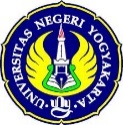 UNIVERSITAS NEGERI YOGYAKARTAFAKULTAS EKONOMIRENCANA PEMBELAJARAN SEMESTERProdi	:	Administrasi Perkantoran D3Nama Mata Kuliah	:	Etika Profesi Administrasi	Kode: MAD5228 		Jml sks: 3Semester	:	I (Gasal)Mata Kuliah Prasyarat	:	Dosen pengampu	:	Rosidah, M.Si./Sutirman, M.Pd.Deskri psi Mata Kuliah	:	Memberikan pemahaman tentang etika dalam tata interaksi di tempat kerja dengan cakupan pembahasan meliputi: pengertian etika dan moral, etika profesi secara umum, etika profesi Administrasi Perkantoran, ukuran sikap dan tindakan (norma) yang baik dan buruk, budaya perusahaan, upaya untuk memiliki dan mengembangkan kepribadian yang menarik.Capaian Pembelajaran	:	Mampu menjelaskan dan menerapkan etika profesi administrasi.Nilai Akhir:(Σ(bobot x nilai sub kompetensi dan uts) x 60) + (nilai UAS x 40)NA	= 	-------------------------------------------------------------------------------100Sumber Referensi:Rosidah & Ambar (2000). Menjadi Sekertaris Profesional. Graha Ilmu: YogjakartaDwiantoro, L. & Rumsari. (2006). Etiket di Tempat Kerja. Kanisius: Yogyakarta.Fernanda, D. (2003). Etika Organisasi Pemerintah. Lembaga Administrasi Negara: Jakarta.Santoso, R, dkk. (1990). Secretaries in Action. Asmi Extension: Jakarta.Sari, F. I. (2014). Ensiklopedia Daily Office. Jurusan Pendidikan Administrasi UNY: Yogyakarta.Supriyadi, G. & Guno, Tri. (2003). Budaya Kerja Organisasi Pemerintahan. Lembaga Administrasi Negara: Jakarta.Alamsjah. (2000). Keprotokolan. Lembaga Administrasi Negara: Jakarta.La Rose (2003). Top Secretary. Erlangga:JakartaFrans Magnis Suseno (1989). Etika Dasar. Kanisius: Yogyakarta															Yogyakarta, Agustus 2015 		Ketua													Dosen,		Program Studi		Rosidah, M.Si.												Sutirman, M.Pd.		NIP. 196204221989032001										NIP.197201032005011001Tugas Akhir:Membuat makalah “Pentingnya Etika (Berkomunikasi/Berpakaian/Makan/Menerima Tamu) Bagi Sekretaris”.12345678910Pert keSub capaian pembelajaran/sub kompetensiBahan kajian/pokok bahasanBentuk/model pembelajaranPengalaman belajar/aktivitas belajarIndikator penilaianTeknik penilaianBobot penilaian (%)WaktuReferensi1Kognitif:Menjelaskan konsep etika dan moral.Afektif:Menyadari pentingnya etika dan moral.Skill:Etika dan MoralCooperative Learning tipe JigsawMahasiswa mendiskusikan materi sesuai dengan topikMahasiswa menyampaikan hasil diskusi kepada kelompok Mahasiswa diberi kuisMahasiswa memperoleh penghargaan atas prestasinya.Menjelaskan konsep etika.Menjelaskan konsep moral.Mendeskripsikan pentingnya etika dan moral.Menyadari pentingnya etika dan moral.Teknik:TesJenis:TertulisBentuk: Uraian51 x 25032Kognitif:Menjelaskan konsep profesi dan professional.Afektif:Menghargai berbagai profesi.Skill:Profesi (1)Cooperative Learning tipe JigsawMahasiswa mendiskusikan materi sesuai dengan topikMahasiswa menyampaikan hasil diskusi kepada kelompok Mahasiswa diberi kuisMahasiswa memperoleh penghargaan atas prestasinya.Menjelaskan konsep profesi.Menjelaskan konsep professional.Mengidentifikasi jenis profesi.Menghargai berbagai profesi.Teknik:TesJenis:TertulisBentuk: Uraian1 x 25033Kognitif:Menjelaskan konsep dan pentingnya kode etik profesi.Afektif:Menyadari pentingnya kode etik profesiSkill:Kode Etik Profesi (2)Cooperative Learning tipe JigsawMahasiswa mendiskusikan materi sesuai dengan topikMahasiswa menyampaikan hasil diskusi kepada kelompok Mahasiswa diberi kuisMahasiswa memperoleh penghargaan atas prestasinya.Menjelaskan konsep kode etik profesi.Mendeskripsikan pentingnya kode etik profesi.Menyadari pentingnya kode etik profesi. Teknik:TesJenis:TertulisBentuk: Uraian51 x 25034Kognitif:Mendeskripsikan konsep kebaikan, kebajikan, dan kebahagiaan.Afektif:Memiliki sikap kebaikan dan kebajikan.Skill:Kebaikan, Kebajikan, dan Kebahagiaan (3)Cooperative Learning tipe JigsawMahasiswa mendiskusikan materi sesuai dengan topikMahasiswa menyampaikan hasil diskusi kepada kelompok Mahasiswa diberi kuisMahasiswa memperoleh penghargaan atas prestasinya.Menjelaskan konsep kebaikan.Menjelaskan konsep kebajikan.Menjelaskan konsep kebahagiaan. Memiliki sikap kebaikan.Memiliki sikap kebajikan.Teknik:TesJenis:TertulisBentuk: Uraian51 x 25095Kognitif:Mengidentifikasi karakteristik professionalisme kerja.Afektif:Menunjukkan sikap professional.Skill:Professionalisme Kerja (4)Kreatif, Inovatif, ProduktifMahasiswa memperhatikan pengantar dari dosenMahasiswa mempelajari materi tentang Professionalisme KerjaMahasiswa mempresentasikan hasil kerja kelompokMahasiswa membuat resume secara individuMahasiswa membuat makalah tentang Professionalisme KerjaMenjelaskan konsep profesionalisme kerja.Mengidentifikasi karakteristik professionalisme kerja.Menunjukkan sikap professional.Teknik:TesJenis:TertulisBentuk: Uraian51 x 2501, 4, 86-7Kognitif:Mendeskripsikan profesi administrasi perkantoran dan sekretarisAfektif:MenSkill:Memiliki sikap positif terhadap profesi administrasi perkantoran..Profesi Administrasi Perkantoran/Sekretaris (5)Kreatif, Inovatif, ProduktifMahasiswa memperhatikan pengantar dari dosenMahasiswa mempelajari materi tentang Professionalisme KerjaMahasiswa mempresentasikan hasil kerja kelompokMahasiswa membuat resume secara individuMahasiswa membuat makalah tentang Professionalisme KerjaMenjelaskan konsep profesi administrasi perkantoran/sekretaris.Mengidentifikasi karakteristik profesi administrasi perkantoran/sekretaris.Memiliki sikap positif terhadap profesi administrasi perkantoran/sekretaris.Teknik:TesJenis:TertulisBentuk: Uraian52 x 2501, 4, 88Kognitif:Menjelaskan etika berpakaian seorang pegawai administrasi perkantoran/sekretaris.Afektif:Menunjukkan etika berpakaian yang baik.Skill:Menerapkan etika berpakaian dalam kehidupan sehari-hari.Etika Berpakaian (6)Experiential LearningMahasiswa memperhatikan contoh etika berpakaian.Mahasiswa melakukan refleksi terhadap contoh etika berpakaian.Mahasiswa membuat kesimpulan hasil pengamatanMahasiswa melakukan praktik etika berpakaian.Mendeskripsikan konsep etika berpakaian.Mengidentifikasi etika berpakaian yang baik.Menunjukkan etika berpakaian yang baik.Teknik:TesJenis:PraktikLisanBentuk: 151 x 2504, 59Kognitif:Menjelaskan etika berkomunikasi melalui telepon.Afektif:Mampu bekerjasama dan menghargai orang lainSkill:Melakukan komunikasi melalui telepon dengan etika yang benar.Etika Berkomunikasi Melalui Telepon (7)Experiential LearningMahasiswa memperhatikan contoh Etika Berkomunikasi Melalui Telepon.Mahasiswa melakukan refleksi terhadap contoh Etika Berkomunikasi Melalui Telepon.Mahasiswa membuat kesimpulan hasil pengamatanMahasiswa melakukan praktik Etika Berkomunikasi Melalui Telepon.Menjelaskan konsep etika berkomunikasi melalui telepon.Mengidentifikasi etika berkomunikasi melalui telepon yang baik.Menerapkan etika berkomunikasi melalui telepon yang baik.Teknik:TesJenis:PraktikLisanBentuk: 151 x 250510Kognitif:Menjelaskan etika makan.Afektif:Menunjukkan sikap sopan santun.Skill:Melakukan kegiatan makan dengan etika yang baik.Etika MakanExperiential LearningMahasiswa memperhatikan contoh Etika Makan.Mahasiswa melakukan refleksi terhadap contoh Etika Makan.Mahasiswa membuat kesimpulan hasil pengamatanMahasiswa melakukan praktik Etika Makan.Menjelaskan konsep etika makan.Mengidentifikasi etika makan yang baik.Menerapkan etika makan yang baik.Teknik:TesJenis:PraktikLisanBentuk: 151 x 250511Kognitif:Menjelaskan etika menerima tamu.Afektif:Menunjukkan sikap tanggung jawab dan bekerja sama.Skill:Menerima tamu dengan etika yang benar.Etika Menerima Tamu (8)Experiential LearningMahasiswa memperhatikan contoh Etika Menerima Tamu.Mahasiswa melakukan refleksi terhadap contoh Etika Menerima Tamu.Mahasiswa membuat kesimpulan hasil pengamatanMahasiswa melakukan praktik Etika Menerima Tamu.Menjelaskan konsep etika menerima tamu.Mengidentifikasi etika menerima tamu.Menerapkan etika menerima tamu yang baik.Teknik:TesJenis:PraktikLisanBentuk: 151 x 250512Kognitif:Menjelaskan etika keprotokolanAfektif:Menunjukkan sikap tanggung jawab dan kerjasama.Skill:Menyusun prosedur keprotokolan.Etika Keprotokolan (8)Experiential LearningMahasiswa memperhatikan contoh Etika Keprotokolan.Mahasiswa melakukan refleksi terhadap contoh Etika Keprotokolan.Mahasiswa membuat kesimpulan hasil pengamatanMahasiswa melakukan praktik Etika Keprotokolan.Menjelaskan konsep etika keprotokolan.Mengidentifikasi etika keprotokolan.Menerapkan etika keprotokolan yang baik.Teknik:TesJenis:TertulisBentuk: Uraian51 x 250713Kognitif:Menjelaskan konsep budaya kerjaAfektif:Menunjukkan budaya kerja yang baik.Skill:Melakuan budaya kerja yang baikBudaya Kerja (9)Kreatif, Inovatif, ProduktifMahasiswa memperhatikan pengantar dari dosenMahasiswa mempelajari materi tentang Budaya KerjaMahasiswa mempresentasikan hasil kerja kelompokMahasiswa membuat resume secara individuMahasiswa membuat makalah tentang Budaya KerjaMenjelaskan konsep budaya kerja.Mengidentifikasi karakteristik budaya kerja.Menyadari pentingnya budaya kerja yang baik.Teknik:TesJenis:TertulisBentuk: Uraian51 x 250614Konitif:Menjelaskan prinsip penerapan budaya kerjaAfektif:Menunjukkan sikap tanggung jawab dan kerjasama.Skill:Mempraktikan budaya kerja yang baik.Penerapan Budaya Kerja (9)Mahasiswa memperhatikan pengantar dari dosenMahasiswa mempelajari materi tentang Penerapan Budaya KerjaMahasiswa mempresentasikan hasil kerja kelompokMahasiswa membuat resume secara individuMahasiswa membuat makalah tentang  Penerapan Budaya Kerja.Mendeskripsikan prinsip-prinsip penerapan budaya kerja.Menunjukkan budaya kerja yang baik.51 x 250615Kognitif:Menjelaskan konsep etos kerjaAfektif:Menunjukkan sikap menghargai orang lain.Skill:Menerapkan etos kerja dalam belajar.Etos KerjaMahasiswa memperhatikan pengantar dari dosenMahasiswa mempelajari materi tentang Etos KerjaMahasiswa mempresentasikan hasil kerja kelompokMahasiswa membuat resume secara individuMahasiswa membuat makalah tentang Etos Kerja.Menjelaskan konsep etos kerja.Mendeskripsikan karakteristik etos kerja.Menunjukkan etos kerja yang baik.Teknik:TesJenis:TertulisBentuk: Uraian51 x 2501, 616Ujian Akhir SemesterUjian Akhir SemesterUjian Akhir SemesterUjian Akhir SemesterUjian Akhir SemesterUjian Akhir SemesterUjian Akhir SemesterUjian Akhir SemesterUjian Akhir Semester